ZION LUTHERAN CHURCH, WOODLAND, MI Third Sunday of Lent, March 7, 2021*If you are listening in your car, please tune your radio to 1620 AM*ANNOUNCEMENTS & PRELUDEGatheringThe Holy Spirit calls us together as the people of God.Confession and Forgiveness In the name of the Father, and of the ☩ Son, and of the Holy Spirit.Amen.God of all mercy and consolation, come to the help of your people, turning us from our sin to live for you alone. Give us the power of your Holy Spirit that we may confess our sin, receive your forgiveness, and grow into the fullness of Jesus Christ, our Savior and Lord.Amen.Let us confess our sin in the presence of God and of one another. Most merciful God,we confess that we are captive to sin and cannot free ourselves. We have sinned against you in thought, word, and deed, by what we have done and by what we have left undone. We have not loved you with our whole heart; we have not loved our neighbors as ourselves. For the sake of your Son, Jesus Christ, have mercy on us. Forgive us, renew us, and lead us, so that we may delight in your will and walk in your ways, to the glory of your holy name. Amen.In the mercy of almighty God, Jesus Christ was given to die for us, and for his sake God forgives us all our sins. As a called and ordained minister of the church of Christ, and by his authority, I therefore declare to you the entire forgiveness of all your sins, in the name of the Father, and of the ☩ Son, and of the Holy Spirit.Amen.Gathering Song 		“God of Grace and God of Glory” ELW 705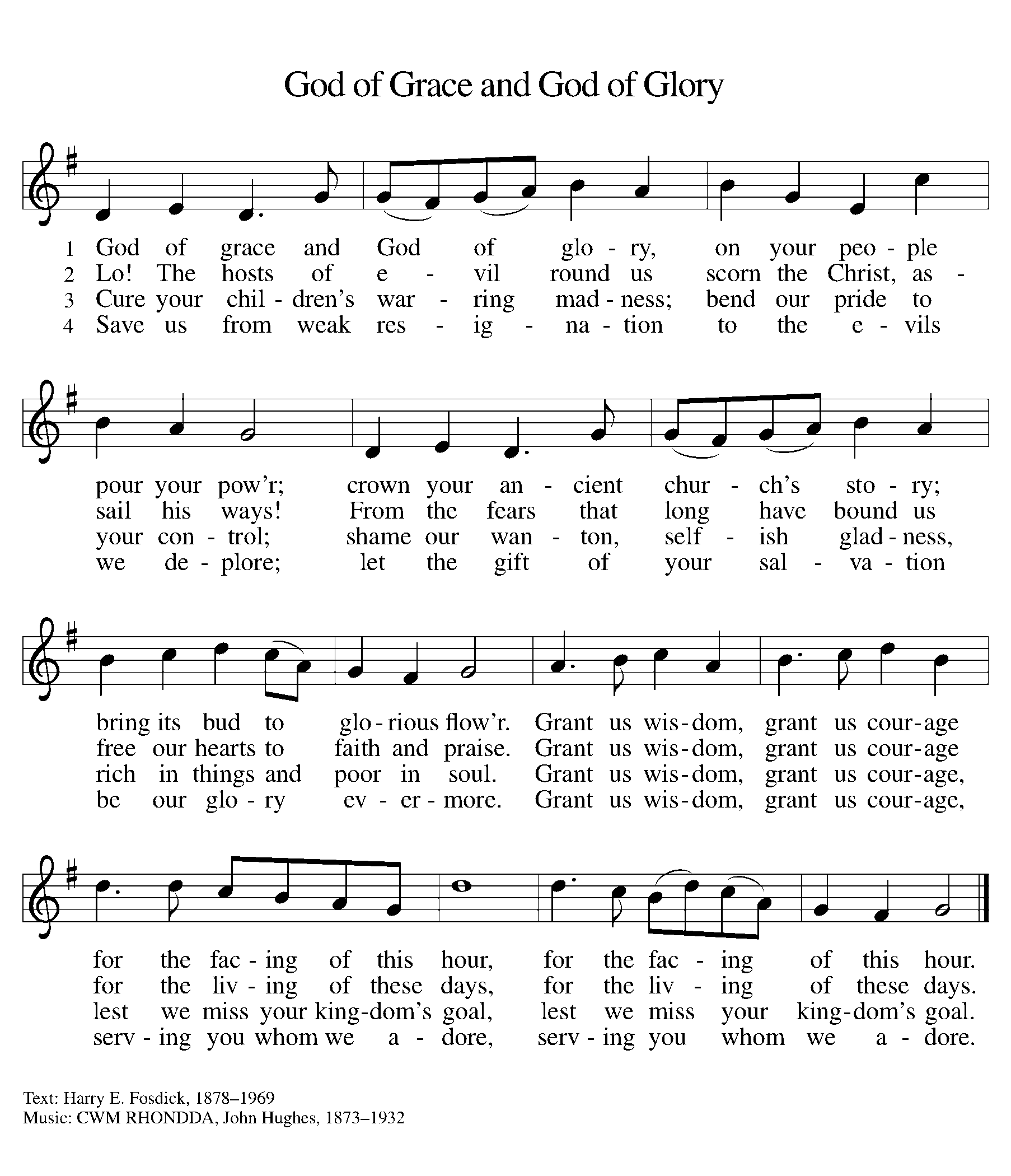 GREETINGThe grace of our Lord Jesus Christ, the love of God, and the communion of the Holy Spirit be with you all.And also with you.Prayer of the DayLet us pray together. Holy God, through your Son you have called us to live faithfully and act courageously. Keep us steadfast in your covenant of grace, and teach us the wisdom that comes only through Jesus Christ, our Savior and Lord, who lives and reigns with you and the Holy Spirit, one God, now and forever. Amen.First Reading 						 	Exodus 20:1-17A reading from Exodus.1God spoke all these words:
  2I am the Lord your God, who brought you out of the land of Egypt, out of the house of slavery; 3you shall have no other gods before me.
  4You shall not make for yourself an idol, whether in the form of anything that is in heaven above, or that is on the earth beneath, or that is in the water under the earth. 5You shall not bow down to them or worship them; for I the Lord your God am a jealous God, punishing children for the iniquity of parents, to the third and the fourth generation of those who reject me, 6but showing steadfast love to the thousandth generation of those who love me and keep my commandments.
  7You shall not make wrongful use of the name of the Lord your God, for the Lord will not acquit anyone who misuses his name.
  8Remember the sabbath day, and keep it holy. 9Six days you shall labor and do all your work. 10But the seventh day is a sabbath to the Lord your God; you shall not do any work—you, your son or your daughter, your male or female slave, your livestock, or the alien resident in your towns. 11For in six days the Lord made heaven and earth, the sea, and all that is in them, but rested the seventh day; therefore the Lord blessed the sabbath day and consecrated it.
  12Honor your father and your mother, so that your days may be long in the land that the Lord your God is giving you.
  13You shall not murder.
  14You shall not commit adultery.
  15You shall not steal.
  16You shall not bear false witness against your neighbor.
  17You shall not covet your neighbor’s house; you shall not covet your neighbor’s wife, or male or female slave, or ox, or donkey, or anything that belongs to your neighbor.The word of the Lord. 		Thanks be to God.Psalm										 Psalm 191The heavens declare the glo- | ry of God,
  and the sky proclaims its | maker’s handiwork.
 2One day tells its tale | to another,
  and one night imparts knowledge | to another.
 3Although they have no | words or language,
  and their voices | are not heard,
 4their sound has gone out into all lands, and their message to the ends | of the world,
  where God has pitched a tent | for the sun.
 5It comes forth like a bridegroom out | of his chamber;
  it rejoices like a champion to | run its course.
 6It goes forth from the uttermost edge of the heavens and runs about to the end of | it again;
  nothing is hidden from its | burning heat. 
 7The teaching of the Lord is perfect and re- | vives the soul;
  the testimony of the Lord is sure and gives wisdom to | the simple.
 8The statutes of the Lord are just and re- | joice the heart;
  the commandment of the Lord is clear and gives light | to the eyes.
 9The fear of the Lord is clean and en- | dures forever;
  the judgments of the Lord are true and righteous | altogether.
 10More to be desired are they than gold, more than | much fine gold,
  sweeter far than honey, than honey | in the comb. 
 11By them also is your ser- | vant enlightened,
  and in keeping them there is | great reward.
 12Who can detect one’s | own offenses?
  Cleanse me from my | secret faults.
 13Above all, keep your servant from presumptuous sins; let them not get dominion | over me;
  then shall I be whole and sound, and innocent of a | great offense.
 14Let the words of my mouth and the meditation of my heart be acceptable | in your sight,
  O Lord, my strength and | my redeemer. Second Reading								1 Corinthians 1:18-25A reading from 1 Corinthians.18The message about the cross is foolishness to those who are perishing, but to us who are being saved it is the power of God. 19For it is written, 
 “I will destroy the wisdom of the wise,
  and the discernment of the discerning I will thwart.”
20Where is the one who is wise? Where is the scribe? Where is the debater of this age? Has not God made foolish the wisdom of the world? 21For since, in the wisdom of God, the world did not know God through wisdom, God decided, through the foolishness of our proclamation, to save those who believe. 22For Jews demand signs and Greeks desire wisdom, 23but we proclaim Christ crucified, a stumbling block to Jews and foolishness to Gentiles, 24but to those who are the called, both Jews and Greeks, Christ the power of God and the wisdom of God. 25For God’s foolishness is wiser than human wisdom, and God’s weakness is stronger than human strength.The word of the Lord.Thanks be to God.Gospel AcclamationReturn to the Lord, your God,for he is gracious and merciful,slow to anger, and abounding in steadfast love.Gospel 									John 2:13-22The holy gospel according to John.Glory to you, O Lord.13The Passover of the Jews was near, and Jesus went up to Jerusalem. 14In the temple he found people selling cattle, sheep, and doves, and the money changers seated at their tables. 15Making a whip of cords, he drove all of them out of the temple, both the sheep and the cattle. He also poured out the coins of the money changers and overturned their tables. 16He told those who were selling the doves, “Take these things out of here! Stop making my Father’s house a marketplace!” 17His disciples remembered that it was written, “Zeal for your house will consume me.” 18The Jews then said to him, “What sign can you show us for doing this?” 19Jesus answered them, “Destroy this temple, and in three days I will raise it up.” 20The Jews then said, “This temple has been under construction for forty-six years, and will you raise it up in three days?” 21But he was speaking of the temple of his body. 22After he was raised from the dead, his disciples remembered that he had said this; and they believed the scripture and the word that Jesus had spoken.The gospel of the Lord.Praise to you, O Christ.SERMON 			Pastor Becky Ebb Speese		Hymn of the Day		“In the Cross of Christ I Glory” 	ELW 324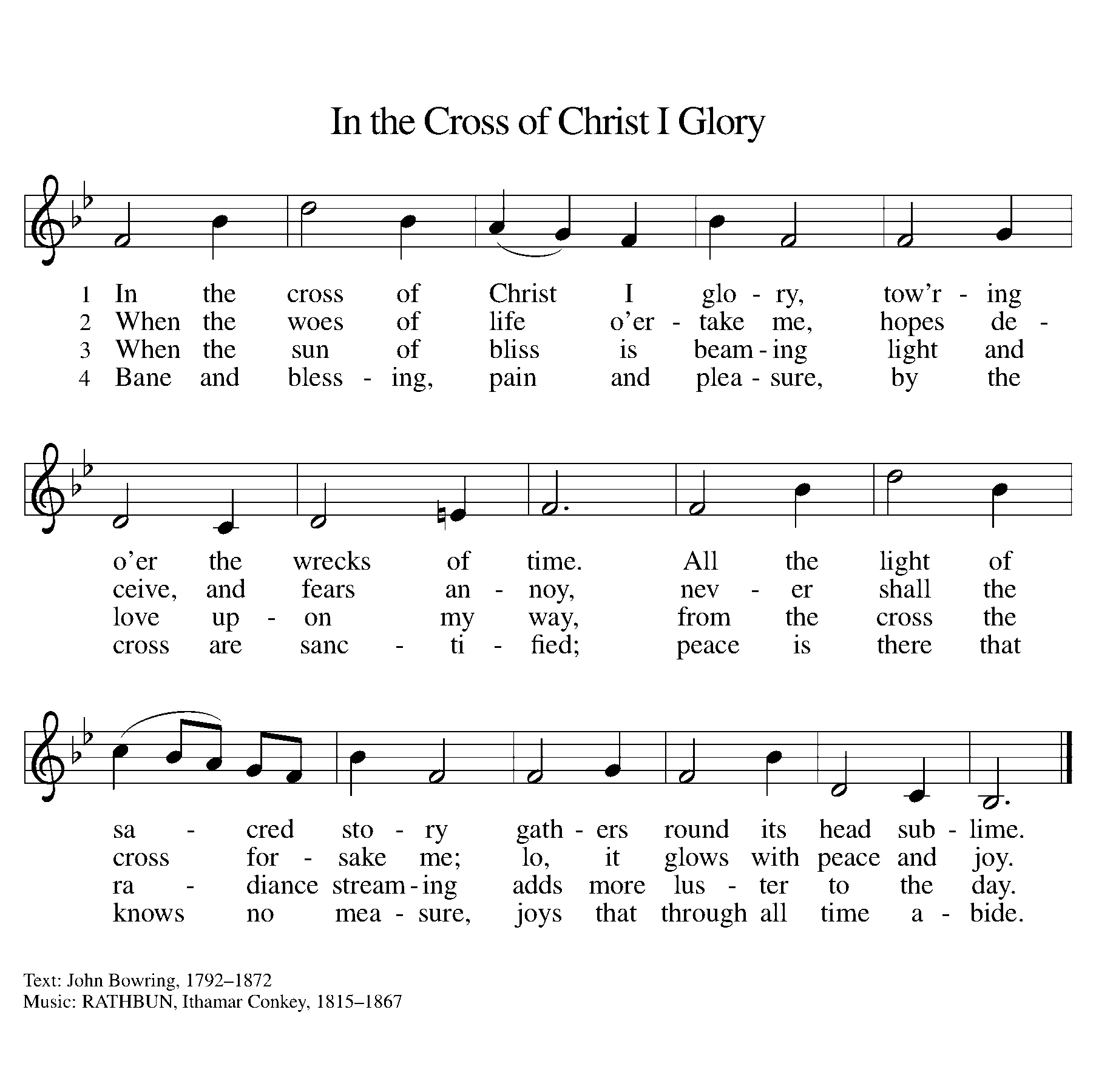 cREEDI believe in God, the Father almighty,creator of heaven and earth.I believe in Jesus Christ, God’s only Son, our Lord,who was conceived by the Holy Spirit,born of the virgin Mary,suffered under Pontius Pilate,was crucified, died, and was buried;he descended to the dead.*On the third day he rose again;he ascended into heaven,he is seated at the right hand of the Father,and he will come to judge the living and the dead.I believe in the Holy Spirit,the holy catholic church,the communion of saints,the forgiveness of sins,the resurrection of the body,and the life everlasting. Amen.*Or, “he descended into hell,” another translation of this text in widespread use.prayers of IntercessionRelying on the promises of God, we pray boldly for the church, the world, and all in need.A brief silence.There is no God before you. Purify the faith of your church, that your people place their trust in nothing beside you. Your name is holy. Guide your church, that in every situation your people’s words and actions honor your name. Hear us, O God.Your mercy is great.The heavens declare your glory. Renew your creation. Provide leaders in the struggle for clean air and water; protect creatures and crops that rely on healthy ecosystems; give all people the willingness to repent when our way of life pollutes the earth and skies. Hear us, O God.Your mercy is great.Your foolishness is wiser than human wisdom. Fill leaders with the foolishness of your peace and mercy. Your law defends the vulnerable. Work through legislators, judicial systems, and systems of law enforcement to protect the wellbeing and freedom of all. Hear us, O God.Your mercy is great.Your weakness is stronger than human strength. Protect those who are vulnerable and give courage to all who are suffering. Defend victims of crime and bring redemption to those who have harmed others. Give sabbath rest to all who labor. Hear us, O God.Your mercy is great.You call us to proclaim Christ crucified. Give clarity to this congregation and our leaders, so that we might follow Christ beyond our own habits and comfort. Clear out anything in our common life that would obscure the gospel or that serves our own interests. Hear us, O God.Your mercy is great.The cross of Christ is your power for all who are being saved. Thank you for all the martyrs whose witness reveals the power of the cross. Give us the same trust in life and in death. Hear us, O God.Your mercy is great.We entrust ourselves and all our prayers to you, O faithful God, through Jesus Christ our Lord.Amen.Peace The peace of Christ be with you always.And also with you.Offering & Offering Prayer Let us pray. God our provider, you have not fed us with bread alone, but with words of grace and life. Bless us and these your gifts, which we receive from your bounty, through Jesus Christ our Lord.Amen.Thanksgiving at the Table In the night in which he was betrayed,our Lord Jesus took bread, and gave thanks;broke it, and gave it to his disciples, saying:Take and eat; this is my body, given for you.Do this for the remembrance of me.Again, after supper, he took the cup, gave thanks,and gave it for all to drink, saying:This cup is the new covenant in my blood,shed for you and for all people for the forgiveness of sin.Do this for the remembrance of me.Lord’s Prayer Lord, remember us in your kingdom and teach us to pray.Our Father, who art in heaven,hallowed be thy name,thy kingdom come,thy will be done,on earth as it is in heaven.Give us this day our daily bread;and forgive us our trespasses,as we forgive thosewho trespass against us;and lead us not into temptation,but deliver us from evil.For thine is the kingdom,and the power, and the glory,forever and ever. Amen.COMMUNIONThe body and blood of our Lord Jesus Christ is given and shed for you. You may receive your communion elements.SendingGod blesses us and sends us in mission to the world.BlessingThe God of steadfastness and encouragementgrant you to live in harmony with one another,in accordance with Christ Jesus.Amen.The God of hope fill you with all joy and peace in believing,so that you may abound in hope by the power of the Holy Spirit.Amen.The God of all grace ☩ bless you now and forever.Amen.Sending SonG	“Lift High the Cross” ELW 660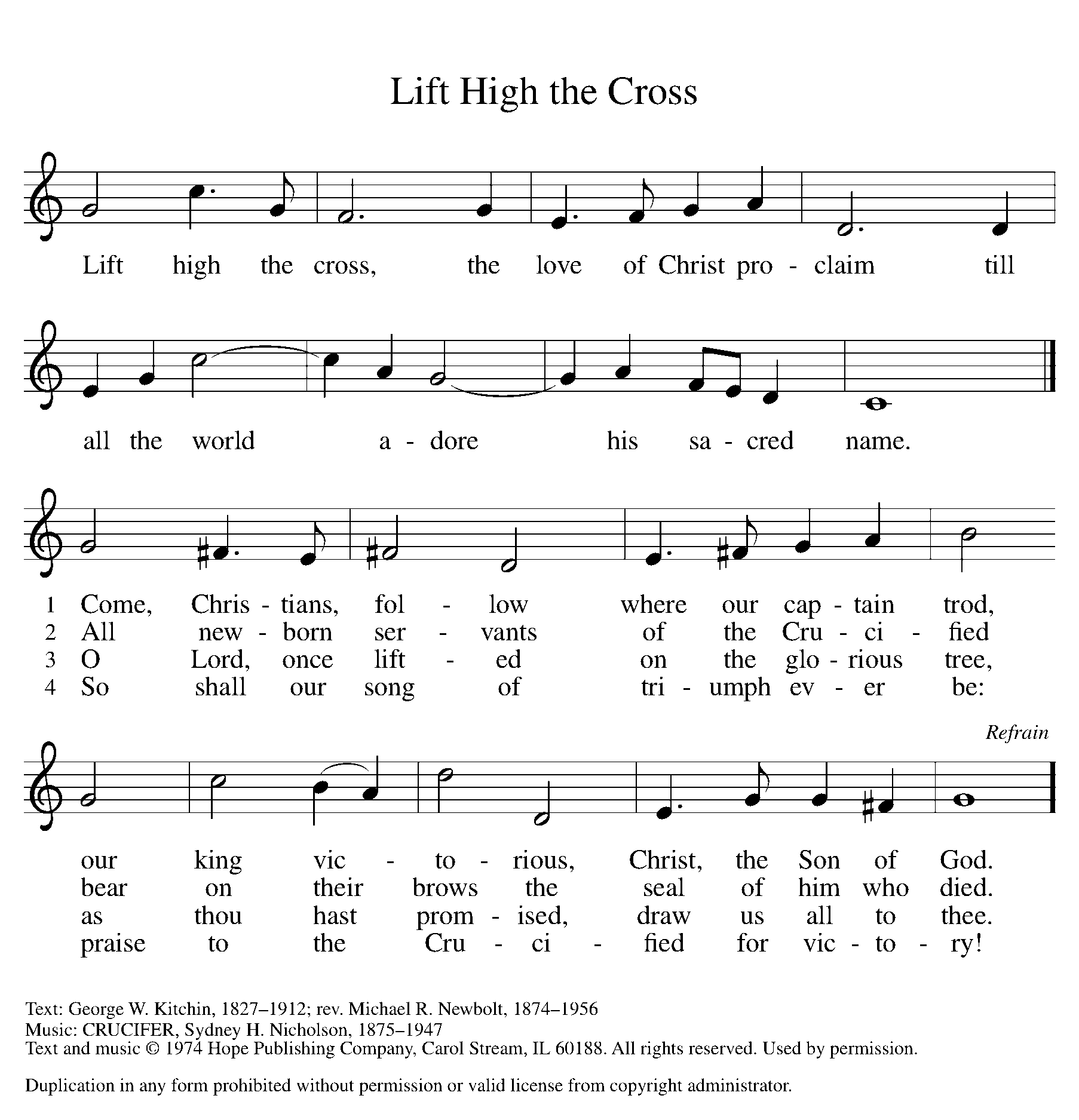 Dismissal Go in peace. Christ is with you.Thanks be to God.From sundaysandseasons.com. Copyright © 2017 Augsburg Fortress. All rights reserved.THANK YOU TO ALL WHO SERVED TODAY:Presider: Pastor Becky Ebb SpeeseMusician: Martha YoderElder: Paul MeadeTrustee: Mike JohnsonOffering Counters:  Diane Griffin and Carlotta WillardANNOUNCEMENTSZion is starting a tech team to do the live stream for our services. Paul Meade will be glad to train people. Please let Pastor Becky or Paul know if you would like to serve in this way.The Lakewood Community Women are pleased to announce that there will be a short video study by Robyn Dykstra available on their Facebook page. This video can be used for small groups, zoom meetings or viewing individually. Robyn is a former Playboy Bunny turned Bible teacher. After surrendering her life to Jesus, she was widowed twice in four years, leaving her a single mom and an expert in the faithfulness of God. If you’ve experience loss or trial in your life- whether self-induced or thrust upon you, you’ll want to hear Robyn’s encouraging discoveries for how to energize your faith in God and find the strength to face life’s challenges. Check it out at https://www.facebook.com/LakewoodCommunityWomen. Council has voted to suspend in-person services until the positivity rate drops to 3%. People may continue to listen to the service in the parking and the service will be streamed. 